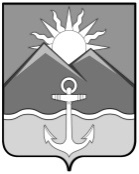                       ДУМА ХАСАНСКОГО МУНИЦИПАЛЬНОГО ОКРУГАПРИМОРСКОГО КРАЯРЕШЕНИЕп.Славянка08.12.2022                                          				                  № 56О назначении председателя Контрольно - счетного управления Хасанского муниципального округаПриморского края             В соответствии со статьей 38 Устава Хасанского муниципального округа Приморского края и пунктом 4.1 раздела 4 Нормативного правового акта от 01.12.2022 № 16-НПА «О Контрольно-счетном управлении Хасанского муниципального округа Приморского края», статьей 59 Регламента Думы Хасанского муниципального округа, предложением Главы Хасанского муниципального района Степанова И.В. от 07.12.2022 года,            Дума Хасанского муниципального округа Приморского краяРЕШИЛА:           1. Назначить председателем Контрольно-счетного управления Хасанского муниципального округа Приморского края Дейнеко Андрея Владимировича сроком на 5 лет.           2.    Настоящее решение вступает в силу со дня его принятия.Председатель Думы                                                             Н.В. Карпова